         БОЙОРОК                                                         РАСПОРЯЖЕНИЕ29.07.2022 й                         № 23                     29.07.2022 г.
                            О ежемесячной премии за июль месяц     1.На основании постановления главы  сельского поселения Зириклинский сельсовет от 27.02.2014 г. № 368  «Об утверждении  Положения об оплате труда главы сельского поселения, муниципальных служащих и работников, осуществляющих техническое обеспечение  администрации сельского поселения Зириклинский сельсовет муниципального района Шаранский район Республики Башкортостан» выплатить премию по результатам работы за июль 2022 года в размере 16,67% денежного содержания муниципальных служащих следующим работникам  администрации сельского поселения:Габдрахимовой З.М. -  управляющий делами администрации Хуснутдиновой Г.М. – специалисту 1 категорий.        2.    На основании Положения об оплате труда муниципальных служащих и работников, осуществляющих техническое обеспечение органов местного самоуправления сельского поселения Зириклинский сельсовет муниципального района Шаранский район Республики Башкортостан   выплатить премию по результатам работы за июль месяц в размере 50% от суммы месячных тарифных ставок, с учетом установленных надбавок и доплат, уборщице служебных помещений администрации сельского поселения Мазитовой Ч.Р.Глава сельского поселения                                                      Игдеев Р.С. БАШКОРТОСТАН РЕСПУБЛИКАҺЫШАРАН РАЙОНЫМУНИЦИПАЛЬ РАЙОНЫНЫҢЕРЕКЛЕ АУЫЛ СОВЕТЫАУЫЛ БИЛӘМӘҺЕ ХАКИМИӘТЕ БАШЛЫГЫ452641, Шаран районы, Ерекле ауылы, Дуслык урамы, 2Тел.(34769) 2-54-46, факс (34769) 2-54-45E-mail:zirikss@yandex.ru, http://zirikly. ruИНН 0251000711, ОГРН 1020200612948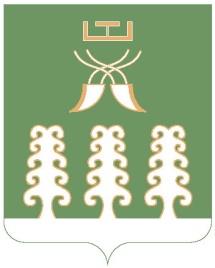 РЕСПУБЛИКА БАШКОРТОСТАНГЛАВА СЕЛЬСКОГО ПОСЕЛЕНИЯ ЗИРИКЛИНСКИЙ СЕЛЬСОВЕТМУНИЦИПАЛЬНОГО РАЙОНАШАРАНСКИЙ РАЙОН452641, Шаранский район, с.Зириклы, ул.Дружбы, 2Тел.(34769) 2-54-46, факс (34769) 2-54-45E-mail:zirikss@yandex.ru, http://zirikly. ruИНН 0251000711, ОГРН 1020200612948